ПОСТАНОВЛЕНИЕ №2от  23.01.2017г.а.  ДжерокайО назначении лиц ответственных за  решение полномочий по                                                                                 гражданской обороне, задач в области защиты населения и территории от чрезвычайных ситуаций природного и техногенного характера на территории муниципального образования «Джерокайское сельское поселение».          В соответствии с Федеральными законами от 6 октября 2003 года №131-Ф3 «Об общих принципах местного самоуправления в Российской Федерации», от 12 февраля 1998 года № 28 «О гражданской обороне» (в редакции ФЗ от 22 августа 2004 года №122), от 21 декабря 1994 года № 68 «О защите населения и территорий от чрезвычайных ситуаций природного и техногенного характера» (в редакции ФЗ от22 августа 2004 года №122) в целях реализации единой государственной политики в области гражданской обороны, защиты населения и территорий от чрезвычайных ситуаций природного и техногенного характера на территории муниципального образования, а также для планирования и осуществления мероприятий гражданской обороны, мероприятий по защите населения и территории муниципального образования от чрезвычайных ситуаций природного и техногенного характераПОСТАНОВЛЯЮ:        1. Назначить ответственного, за решение полномочий по гражданской обороне, задач в области защиты населения и территории от чрезвычайных ситуаций природного и техногенного характера при администрации муниципального образования «Джерокайское сельское поселение»  специалиста  2 категории  по земельно-имущественному отношению,  благоустройству иЖКХ.      2.Рекомендовать руководителям хозяйствующих субъектов на территории сельского поселения назначить штатных или по совместительству лиц, уполномоченных на решение задач гражданской обороны, задач в области защиты населения и территории от чрезвычайных ситуаций природного и техногенного характера и обеспечения, первичных мер пожарной безопасности, разработать для них соответствующие функциональные обязанности.      3.Ответственному лицу по делам ГО И ЧС при   администрации муниципального образования «Джерокайское сельское поселение» осуществлять деятельность в соответствии с положением по предупреждению и ликвидации чрезвычайных ситуаций и обеспечению пожарной безопасности муниципального образования .     4.Данное постановление опубликовать в районной газете «Заря» или обнародовать.     5. Контроль за исполнением настоящего постановления возложить на заместителя главы администрации МО «Джерокайское сельское поселение».      6. Настоящее постановление вступает в силу с момента его подписания.Глава МО «Джерокайское сельское поселение»                                                                                     К.А.НагароковРЕСПУБЛИКА АДЫГЕЯАдминистрациямуниципального образования«Джерокайское сельское поселение»385461, а. Джерокай,ул.Краснооктябрьская, 34,ател/факс 88(7773)9-35-15sp-dzher@rambler.ru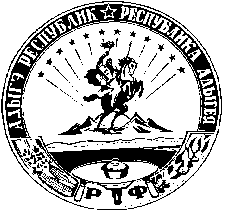 АДЫГЭ РЕСПУБЛИКЭМК1ЭМуниципальнэ образованиеу“ Джыракъые къоджэ псэуп1эч1ып1”385461, къ. Джыракъый,ур.Краснооктябрьск, 34, ател/факс88(7773)9-35-15sp-dzher@rambler.ru